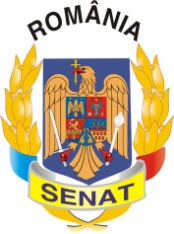 Comisia pentru dezvoltare regională,administrarea activelor statului și privatizarePROCES VERBALal şedinţei Comisiei din data de 29.09.2015Comisia pentru dezvoltare regională, administrarea activelor statului şi privatizare, condusă de domnul senator Mircea Banias, şi-a desfăşurat lucrările în ziua de 29.09.2015. Preşedintele Comisiei a constatat că există cvorum pentru începerea şedinţei.Membrii Comisiei au aprobat următoarea ordine de zi:Proiect de lege privind aprobarea Ordonanţei Guvernului nr.19/2015 privind reglementarea unor măsuri fiscal-bugetare şi modificarea unor acte normative precum şi unele măsuri de corelare legislativă (L373/2015);Diverse.	La punctul 1 pe ordinea de zi s-a discutat Proiectul de lege privind aprobarea Ordonanţei Guvernului nr.19/2015 privind reglementarea unor măsuri fiscal-bugetare şi modificarea unor acte normative precum şi unele măsuri de corelare legislativă. Proiectul de lege reglementează introducerea unor măsuri fiscal-bugetare şi modificarea unor acte normative în scopul instituirii unui program naţional de investiţii care vizează infrastructura locală, asigurând o strategie unitară de dezvoltare a României, respectând astfel obligațiile asumate față de Uniunea Europeană și instituțiile financiare internaționale. Consiliul Legislativ a avizat favorabil proiectul de lege, cu observații și propuneri.Comisia pentru buget, finanțe, activitate bancară și piață de capital a avizat favorabil proiectul de lege, cu un amendament admis care a fost preluat în raport.  În ședința din 29.09.2015, membrii Comisiei pentru dezvoltare regională, administrarea activelor statului și privatizare au analizat proiectul de lege și au hotărât, cu majoritate de voturi, să adopte raport de admitere, cu amendamente admise și amedamente respinse         PREȘEDINTE,                                                              SECRETAR,         Mircea Banias        			                             Valentin Calcan